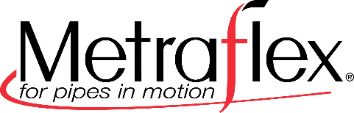  Flexible Hose Connector with Carbon Steel Flanged Ends and Flow Conditioning Vanes.GeneralProvide flexible hose connector(s) as indicated on the contract drawings or as required to accommodate any vibration of thermal expansion and contraction of the piping system.Flexible hose connectors shall be manufactured complete with section of corrugated metal house, and braid, with carbon steel plate flange end connections.   Connectors mounted at the suction side of pumps located upstream of the inlet elbow shall incorporate specially designed stationary vanes that impart a rotational motion as the fluid enters the elbow. Vanes to be capable of counteracting elbow induced turbulence, enabling the fluid to negotiate the turn uniformly, and exit with a flat velocity profile.ProductsFlexible hose connectors with flow straightening vanes shall be Suction Diffuser Flex manufactured by The Metraflex Company®, Chicago, IL.Corrugated Hose shall be type 304 Stainless Steel.Braid shall be type 304 Stainless Steel.End fittings shall be carbon steel plate flange with 150 lb. drilling.ExecutionInstall per manufacturer’s installation instructions and Mechanical Contractors Association of America “Guidelines for Quality Piping Installations”. 